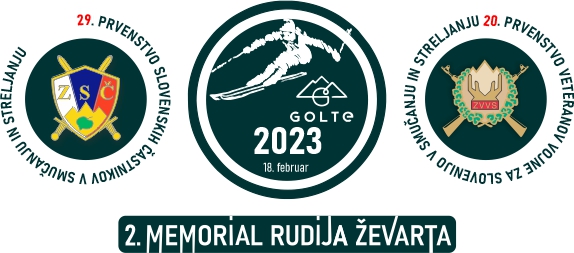 EKIPNI REZULTATI ČASTNIKOV SV IN SL.VOJSKE 2023MESTOEKIPAČAS115 .PVL 1 polk voj.letalstva                    219,892POVELJSTVO SIL PSSV237,153ZSČ DRAVOGRAD                             250,294EVVSP enota vadbišč strelišč 254,245POVELJSTVO LOGBR             267,69615. PVL -2 polk voj.letalstva                   267,87CZU center za usposabljanje             271,68OZSČ MARIBOR                               272,079OZSČ ZAGORJE OB SAVI276,7110OZSČ SLOVENSKA BISTRICA                   280,861120 PEHP/ 72 BR                               283,3312OZSČ MISLINJSKA DOLINA                289,1713OZSČ KUNGOTA PENICA                  296,1314OZSČ VELENJE                                        311,621515.PVL- letalska šola                     311,9616OZSČ JESENICE KRAJNSKA GORA       31217OSN center za spremljanje 315,0418OZSČ LAŠKO347,3419OZSČ LJUBLJANA    375,720OZSČ AJDOVŠČINA VIPAVA                       376,0821ZSČ  TRBOVLJE377,8722VZE 1 voj.zdravstvena enota      DSQ23OZSČ ŠMARJE PRI JELŠAHDSQ24ESD enota za specialno delov                DNS25OZSČ LAŠKO ŽENSKEDNS